April Is MODern Month in Houston and Texas2017 MODern Month Events- Houston Area					               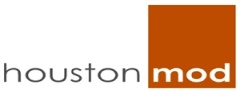 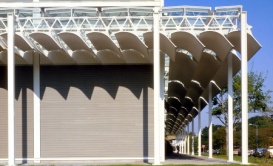 Walking Tour- American Institute of Architects- ArCHApril 1, 10 AM, Montrose- St. Thomas, Rothko, Menil, more1520 Sul Ross St., Houston, TX,  77006   713-520-0155Admission Fee, Reservation Recommendedhttps://aiahouston.org/v/event-detail/Montrose-Walking-Tour/pg/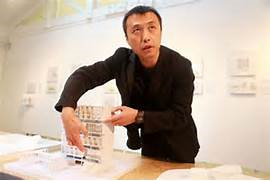 Lecture- Rice School of ArchitectureApril 3, 5:30 PM, Li Hu of Open ArchitectureProject Open   Spaces Balancing Man Made & NatureAnderson Hall, Farish Gallery   713-348-4864Rice University, 6100 Main Street, 77005 Admission Freehttp://www.arch.rice.edu/Event.aspx?EventRecord=32203http://parking.rice.edu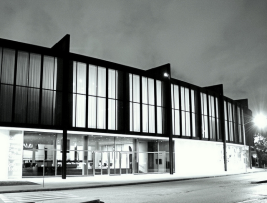 Tour- MFAH Law Building HighlightsApril 4, 7, 11, 14, 18, 21, 25, 1 PM, Mies Van der Rohe, Kenneth Franzheim & W. W. Watkins Designed Building1001 Bissonnet St. Houston, TX,   77005   Law BuildingFree with General Admission   713-639-7300https://www.mfah.org/calendar/treasures-caroline-wiess-law-building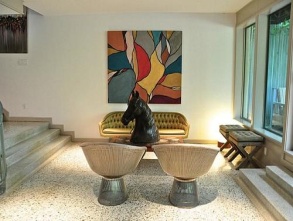 Sip & Shop- Modern Month Kick-off at Native CitizenApril 4, 7 - 9 PM, This shop features 20th century modern furniture, re-purposed industrial, art, and more. 2311 Dunlavy St., Houston, TX, 77006    713-527-8088    Suggested Donation    www.nativecitizen.com 500 x 420 - swamplot.com 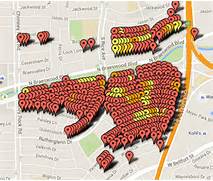 Symposium- AIA Urban Design Committee- Flooding & Storm Surge  April 5, 5:30 PM Brown Convention Center, 1001 Avenida de las Americas, Room 371,  Houston, TX,  77010  713-520-0155Admission Free, Registration Requiredhttps://aiahouston.org/v/event-detail/flooding-and-storm-surg-symposium/10h/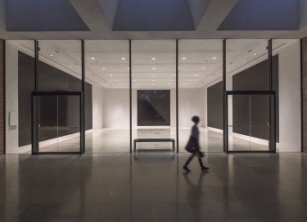 Art Exhibition- Rice Gallery Glossy & Flat Black Squares- Sol LeWitt, Pioneer of Conceptual ArtOpen thru May 14, (closed Mondays), Rare site-specific art gallery will close after this exhibit. Sewall Hall,Rice University, 6100 Main St., 77005   713-348-6069Admission Free  www.ricegallery.org/sol-lewitt-1/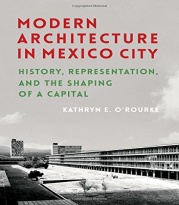 Book Discussion and Signing- Brazos Bookstore April 7, 7 PM, Modern Architecture in Mexico City by Kathryn E. O’Rourke 2421 Bissonnet St. Houston, TX, 77005     713-523-0701Admission Free   www.brazosbookstore.com/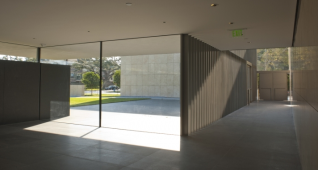 Architecture Tour- The Asia SocietyApril 8, 12 Noon, Guided Tour of Yoshio Taniguchi’s first freestanding USA Building1370 Southmore Blvd., Houston, TX, 77004    713-496-9901 Admission Fee   www.asiasociety.org/texas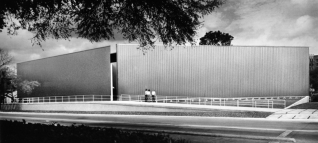 Walking Tour- Preservation HoustonApril 9, 2 PM, Main Street & Montrose BoulevardExplore the history and development of the MFAH area.Meet at Jung Center, 5200 Montrose, 77006   713-510-3990Admission Fee   http://preservationhouston.org/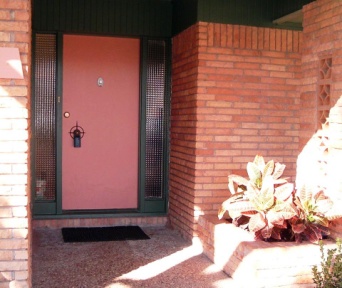 Open House- Mod of the MonthDetails to be announcedHelp find a new preservation-minded owner for an endangered modern property.  Admission Free   http://www.houstonmod.org/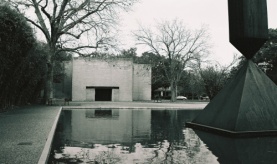 Architecture, Art & Music- Rothko ChapelApril 20, 7 PM, Adam Tendler, piano concert, Modern music evangelist fuses music and physical space. 3900 Yaupon St., Houston, TX,   77006   Suggested Donation, 713-524-9839www.rothkochapel.org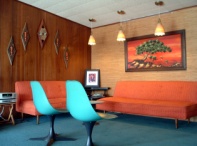 Cocktail Party- Heritage Society SIPSee Interesting Places- Glenbrook ValleyApril 20, 6 PM, Visit a Houston Mod Preservation Award winning house.   713-655-1912Admission Fee   http://www.heritagesociety.org/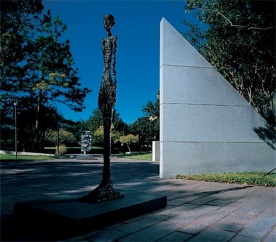 Walking Tour- American Institute of Architects- ArCHApril 29, 10 AM, Museum District Walking TourMontrose @ Bissonnet, Houston, TX,  77006    713-520-0155Admission Fee, Reservation Recommendedhttps://aiahouston.org/v/event-detail/walking-Tour/pk/________________________________________________________________________________________________________________________                     Houston Mod established MODern Month in April 2010 to bring attention to the importance of protecting modern architecture and design in Houston and Texas.  In 2011, Preservation Texas expanded the program to a state-wide focus.